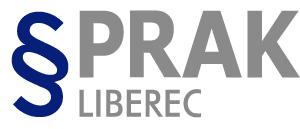 VÝSLEDKY MATURIT 2018/2019Výsledky maturitních zkoušek ve školním roce 2018/2019 po jarním a podzimním termínu 2019K 17. 9. 2019 u státní části neprospěly 2 žákyně: z německého jazyka jedna žákyně a jedna žákyně neprospěla z anglického jazyka. Jedna žákyně neprospěla ve školní části maturitní zkoušky.V jarním opravném termínu 2019 (případně v dalších termínech) zbývá ještě 3 žákyním dodělat maturitní zkoušku. třídapočet maturujících žákůškolní část školní část státní částstátní částcelkověcelkovětřídapočet maturujících žáků/profilová část a společná část/ /profilová část a společná část/ maturitní zkouškymaturitní zkouškyprospělo prospělo třídapočet maturujících žákůmaturitní zkouškymaturitní zkouškyu maturitníchu maturitníchtřídapočet maturujících žákůuspělo žákůneuspělouspěloneuspělozkoušekzkoušektřídapočet maturujících žákůuspělo žákůžákůžákůžákůP4A262512422388%P4B2727027027100%celkem535215125094%